Сценарий Новогоднего праздникаДля детей подготовительной группы.«Новогоднее путешествие валенокДеда Мороза».Составила:Анисимова М.А.Г. НовочеркасскНовогоднее путешествие валенокДеда МорозаПодготовительная группа 2021 годВход – танецВедущий:  Здравствуйте, ребятишки – девчонки и мальчишки!                     Здравствуйте, дорогие гости!                     Поздравляю всех Вас с наступающим Новым годом!                     Здоровья Вам, благополучия и радостных, счастливых глаз!                               И снова, как природа нам велит,                               Прошедший год планету покидает.                               Ему навстречу Новый год спешит                               И праздник новогодний открывает!1 ребенок:  Весёлый  зал блестит сегодня,                     Сверкая множеством огней.                     На шумный праздник новогодний                     Зовёт приветливо гостей.2 ребенок:   Всюду песни, всюду пляски,                     Всюду яркие огни…                     К нам в дома приходят сказки                     В эти праздничные дни.3 ребенок:   Здравствуй, праздник новогодний,                     Праздник ёлки и зимы,                     И тебя встречать сегодня                     Собрались у ёлки мы.4 ребенок:   Снова пахнет свежей смолкой,                     Мы у елки собрались.                     Нарядилась наша елка,                     Огоньки на ней зажглись.5 ребенок:   Снова смех звенит счастливый!                     Наша елка высока,                     Разукрашена на диво,                     Достает до потолка.6 ребенок:   Здравствуй, елка дорогая,                     Снова ты у нас в гостях                     Огоньки опять сверкают                     На густых твоих ветвях.7 ребенок:    Чтоб весь год плясать и петь.                       Не сердится, не реветь                       Да от дел не уставать.                       Можно праздник начинать!                       Приглашаю в хоровод.Исполняется песня «В просторном светлом зале».СадятсяВедущий:   Ребята, а елочка наша – то не горит! Давайте скажем дружно: «Раз! Два! Три! Наша елочка, гори!»Дети повторяют слова , елка загорается.Ведущая:   Бьют часы двенадцать,                    На дворе темно…                    Слышите? Вот кто-то                    Постучал в окно…                    Скрипнула калитка,                    Т-с-с-с! Это Новый год                    За собою сказку за руку ведёт.Фонограмма «В гостях у сказки»Ведущая: В лесу волшебном зимнем, где кружится пурга,
                      Зима построила из снега ледяные терема.
                      Там вечно праздник Новый год —                      Там Дедушка Мороз живёт.
                      Чтобы терем чистотой сверкал                      Дед Мороз трудолюбивых гномиков позвал.                                 Гномы выстраиваются перед ёлкой1 гном: Под каждый Новый год                  Весёлый наш народ
                 Берёт себе по швабре —                  И вперёд! 2 гном: Чтоб празднику прийти,                  А не застрять в пути,
                 Порядок в тереме                  Нам нужно навести! 3 гном: Давай, давай быстрей,                  Давай, давай скорей
                 Почистим всё                  И позовём друзей! 4 гном: Шампуни пенятся,                  Гномы не ленятся —
                 И терем весь                  Сверкает чистотой! Танец гномов .Программа (Ку-ко-ша).Появляется Дед Мороз, ходит по терему, рассуждаетДед Мороз: Скоро, скоро день вчерашний насовсем оставит нас,Лишь часы на старой башне прозвенят двенадцать раз.
Всё готово к новоселью, к новой жизни в новый год,К счастью, к радости, к веселью. Ёлка есть и хоровод!
Подмели, помыли чисто непоседливые гномы,
И блестят, блестят лучисто новогодние хоромы.
Ель украшена нарядно, классно выглядит — на пять!
Дед Мороз устал изрядно, час-другой можно поспать!Дед Мороз под музыку зевает, снимает шубу, валенки, садится в кресло,  засыпаетВедущая: Дед мороз устал — лёг спать,
Чтоб на праздник бодрым встать.
Ну, а валенкам, ребята,
Захотелось погулять.
В сказке многое возможно:
Шевельнулись осторожно
И пустились за порог,
В снег с крылечка прямо — скок.
Вот бегут по белу свету,
Были только здесь — и нету… Звучит «Вариация на тему р. н. м. „Валенки“» Свет гаснет. Ведущая выносит валенки из зала. Заходит СнегурочкаСнегурочка: Добрый день вам всем, ребята!
                           Дедушка, вставай быстрей.    (тормошит Д.М.)                           Открывать нам праздник нужно,
                           Полный зал уже гостей.
                           Ждать давно устали дети —                           Новый год один на свете.
                           Праздник самый главный,
                           Радостный и славный! Дед Мороз: Да иду уже, иду, только валенки найду.   (ищет)
                         Нет их тут, и здесь их нет,
                         Да включите, что ли, свет!!! Включается свет Дед, кряхтя, лезет под ёлку, шарит рукой, но валенок не находитДед Мороз: Кто же буду я такой — в шубе, шапке и… босой?                         Как же, господи прости, стану хоровод вести? Снегурочка: Дети и родители, вы валенки не видели? (Слушает ответы. Удивляется.) Дед Мороз: Что? Ушли? А куда? Туда?!                           Вот беда, вот не везёт!Снегурочка: Отправляюсь я в поход.                           Не расстраивайся, Дед, это всё цветочки.
                           Оставляют на снегу валенки следочки.
                           По следам я побегу, быстро валенки найду.
                           Будет детям Новый год.                            Жди меня, иду вперёд! Дед Мороз и Снегурочка уходятФутаж «Заснеженный лес»Появляется хромой Волк, принюхивается, воет: «У-у!»Волк: Тихо! Чует мой живот, что-то вкусное идёт! Пойду, посмотрю!Под р. н. м. «Валенки» забегает и заносит валенки, надетые на руки(к Волку подходят 2 ребёнка)Ведущая: Посмотрите: средь зимы                       Волк поймал себе пимы!                       Ах, какой он смелый,                       Злой Волчишка серый! Волк: Вы смеётесь надо мной,              Потому что я хромой?
             Что вы там сидите? (обращается к детям)            Лучше помогите! (Дети-зверята  усаживают Волка на стул, надевают валенки Волку на ноги и помогают ему подняться. Волк приплясывает.) Волк: (удивлённо)              Очень интересные,               Валенки чудесные.
              Просто сами рвутся в пляс!
              Приглашаю, звери, вас! (зверята садятся перед ёлкой. Волк садится вместе с ними)Волк: Под ветвями старой ели 
             На полянке звери сели 
             И начался разговор 
             А, верней, шутливый спор! 
             Мы полянку ту нашли 
             И тихонько подошли 
             Слышим-медведь говорит 
             Говорит, а сам рычит. Медведь:  Посмотрите-ка, зверята,                       Я красивый вес лохматый! 
                      Вы признайтесь от души-                      Медведи очень хороши! 
Лиса: Шубка милая моя,              Она лучше, чем твоя! 
            Лёгонькая, чистая,             Как огонь искристая! 
Волк: Шубка милая моя,              Она лучше, чем твоя! 
             Прочная хорошая,             Самая пригожая 
Заяц: Шубка милая моя,             Она лучше, чем твоя! 
            Белая как снежная,             Теплая и нежная! 
Еж: Шубка милая моя,          Она лучше, чем твоя! 
         Жесткая и лучшая,          Самая колючая! Ведущая: Спорить вам совсем не надо!                       Я признаться всем вам рада-                       Шубка каждая нужна!                       Шубка каждая важна! 
                      Рыжая и серая, черная и белая! 
                      Помиритесь поскорей!                       Праздник будет веселей! Танец лесных зверей. Музыка А.Евтодьева.(дети садятся)Волк: Ой, вы, валенки-ребята,              Хороши, так хороши!
             До свиданья! И спасибо вам              От волчьей от души!Волк делает вид, что валенки его куда-то тянут.Волк: Ой, ой, ой!… Куда это вы меня тянете?              Не тяните! Отпустите! Ка-ра-ул!   (убегает вместе с валенками      Появляется Снегурочка (ф-ма) Снегурочка:(«идёт по следам»)
                            Ой, как натоптали здесь.                             Все следочки маленьки.
                            Вы не видели, ребята,                            Деда Мороза валенки? (выходят ребёнок)Ребёнок: Видели, они в пути.                      Вам туда нужно идти!                      Помогли они Волчишке:                      Он согрелся — стал добрей!                      Ну, а валенки, Снегурка,                      Побежали в лес быстрей! Снегурочка: По следочкам побегу —                             Валенки я догоню! Футаж «Дворец Кощея Бессмертного»(Сам Кощей с нагрудником сидит на стуле, перед ним стоит стол, на столе – тарелка с «кашей», большая ложка.Кощей нагрудником рот вытирает.)Кощей: (говорит сам себе, сопровождая действиями)Кушай, Коша, кашку — вырастешь быстрей.  Гладит себя по головеКаша моя местная, вкусная, чудесная!
В животе ещё есть место?..   (гладит себя по животу, начинает опять есть)Стук в дверь (ф-ма)Кощей: О, слышите, кто-то  в дверь колотит! Пойду, посмотрю!Возвращается назад, в руках приглашениеКощей: Странно, послание какое-то доставили! Так, прочитаю…(читает) «Эй, лесные жители,                     Кикиморы-долгожители,                     Русалки, да Кощей,                    Лешии всех мастей!                    Всенародно объявляю:                    Что сегодня отмечаю                    Всей Земле на удивленье                    Бабкин Ёжкин День рождения!                    Будет, может быть, обед,                    Как-никак, мне тыща лет!..»Кощей: Ничего себе!... Тыща лет!... Зажилась старушка!(читает) «Коша, приходи в избушку                      Да порадуй меня, старушку!                      Красоту мою прославь,                      С Днём рождения поздравь!»      Баба Яга                      Приглашенье принимаю,                      Я Ягусю уважаю!                      В гости я пойду к старушке                      В её куриную избушку.            Пойду-то я пойду, да вот подарочек-то я не приготовил! Хотя, что ей дарить? За тыщу лет она такое состояние сколотила! Чего у неё только нет: и холодильника нет, и телевизора нет, и компьютера нет… Ай, ладно, по дороге в «Лесной маркет» зайду – что-нибудь куплю!    (уходит)В другую дверь заходит Баба-Яга(красит ресницы, губы, поправлять причёску)Стук в дверь (ф-ма)Б-Я: О, слышите, как в дверь кто-то колотит!Б-Я встает, приосанивается и торопится навстречу КощеюЗвучит  музыка Танго (ф-ма)Танцуя Кощей и  Баба-яга, появляются в зале, Кощей несколько раз спотыкается, падает и чуть не роняет Бабу-ягу.Кощей: Эх, ну что ты за напасть!                  Надо ж было мне упасть!Б-Я: Ну, Кощей! Ну, молодец!           Славно отличился.           Двести лет! А танцевать,           Так и не научился! (Б-Я помогает ему встать на ноги)Кощей: Здравствуй, кумушка Яга,                 Как живёшь ты, как нога?Б-Я: Ломит вечером к погоде,..         Отпустило нынче вроде!         Физкультурой занялась –         Вмиг ломота улеглась!Кощей: (осматривается, принюхивается)                 Что ж не варишь ты обед?..                 Трудно жить на белом свете,                 Когда сидишь ты на диете!..Б-Я: Ишь, какой прыткий! А подарок где?Кощей: Ой, что же это я подарок-то у входа оставил! Готовь ножки для одёжки!    (убегает за дверь)Б-Я: (начинает суетиться)           Ты глянь, старый и правда, подарок мне приготовил!                                                                                          Кощей заходит в зал и несёт валенкиБаба-Яга: Ха! Это ж русские кроссовки!                       А ну-ка, дай примерю! (надевает кроссовки, но они ей велики)(зло)  Ты что, старый пень, не мог валенки меньшего размера купить?Кощей: Дак, я их и не покупал, они ко мне сами прибежали, то есть я к тебе шёл-шёл, и в лесу их нашёл. Глянь, какие красивые, модные!Б-Я: Модные, красивые, для кого? Для тебя?Вот и давай-ка в них сам залазь! (Кощей осторожно суёт ноги в валенки и вдруг неожиданно для самого себя начинает танцевать под мелодию песни «Валенки».Кощей: (кричит) Ой, спасите вы меня,
Люди помогите!
Кто-нибудь быстрей, скорей
Валенки снимите.(Баба-яга и Ведущая снимают валенки с упавшего Кощея, тот стонет) Ведущая: Кощей милый, посиди,                       Посиди и отдохни!
                      А мы игру сейчас начнём                      И Бабу Ёжку развлечём!Игра с бабой ягой.  (дети остаются стоять перед ёлкой)Б-Я: Поиграла от души все ребята хороши!Б-Я: (смахивает слезу) Ой, спасибо! Ну, прямо умилили меня!(обращаясь к валенкам):
                     Ну, счастливо, дорогие!                     И ещё хочу сказать
                     Вам спасибо, что Кощея                      Научили танцевать!                     Ну, пойдёмте, я вас провожу, а не то, собьётесь с пути-дороги!(Баба Яга выносит валенки из зала. В другую дверь заходит СнегурочкаСнегурочка: Долго я иду по снегу,                            Чтоб вернуть обувку Деду.
                            Не могу никак догнать,                            Уж заждались зрители...
                            Нечисть, может вы случайно
                            Валенки где видели? (Б-Я опять заходит, руки на бока)Баба-яга: Чё это – нечисть? Я, между прочим, вяжу, вышиваю крестиком, булочки и пирожки Коше пеку и кашку варю! (Кощей после каждой реплики говорит:Да!»)Сне-ка: Ладно, Бабушка Яга, не обижайся! Это я по привычке сказала, прости!
Кощей: Да, ладно, мы не обидчивые!Б-Я: А валенки мы твои видели.          Они пришли…
          И в ту сторону ушли. (показывает)Они моего Кощея научили танцевать. Кощей: Только я после таких танцев не совсем могу стоять. Снегурочка: Делать нечего, опять отправляюсь их искать!(Прощается с Кощеем и Б-Я и они выходят в разные двери) Футаж «Подводное царство»(Заходит Нептун, садится на стул перед ёлкой)Нептун: Ой какая скукотаВся вот это красота,Все бурлит здесьТо и дело- как мне это надоело!Волны то вздымаються То вдруг, опускаються.Скучно мне. Русалочки голобушки.Может хоть вы меня развеселите.Под музыку появляются русалочки.1 рус: Я живу в стране подводнойВ тихой темной глубинеИ парю ,порю свободноКак в волшебном детском сне.2 рус:  У меня желание есть Стать земной девчонкой Буду бегать танцевать  и смеяться звонка3 рус: Вместо ножек рыбий хвостВ чешуе блестящей.А в винце сиянье звезд самых настоящих.Не небесных, а морскихЯ сама поймала их.4 рус: Я живу на дне морском.Во дворце из ЛилейВместе с сестрами, отцомРыбами чудными.5 рус: Оденусь я белою пеной морскойСверкающий хвост заверну чешуейЯ жемчуга нитку вплету в волосаМеня окружит неземная краса.Танец РусалочекНептун: Глянь, как мои дочурки развеселились!..(тоскливо) Эх, жизнь моя жестянка,                           А ну её в болото!
                          Живу я как поганка,                          А мне на суше побывать,
                          Ох, побывать охота!Звук падающего предмета в водуНептун: Опять какой-то мусор в океан выбросили? Совсем стыд и страх потеряли! Из океана болото решили сделать?.. Пойду, посмотрю, что там опять нам подкинули.     Нептун уходят в коридор, и заносит валенки.Нептун: Посветлело в глазах узких —
                   Я увидел обувь русских!                   Много разных есть чудес у  матушки-природы.
                   Это чудо из чудес — пимы-скороходы.
                   Мне преграды больше нет,
                   Облечу весь белый свет!     Надевает валенки, «улетает» в коридорПоявляется СнегурочкаСнегурочка: Долго я иду по следу, чтоб вернуть обувку Деду.
                            Обошла уже весь свет.                             Их случайно у вас нет?  (оглядывается)Ой, а где же Нептун? Ребята, вы его не видели?                  (дети рассказывают)Снег-ка:  На сушу отправился? В валенках Деда Мороза? Ну, ничего я его из-под воды увижу. Где моя волшебная подводная труба?(достаёт из-под ёлки трубу, смотрит)Футаж «Багамский пляж»Исполняеться «Танец крутой» в исполнение Ю.Селиверстовой.Звучит музыка диско 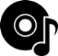 Снег-ка: Ты смотри, в панаме ходит на Багамах.                   На шезлонге загорает, лимонадик попивает.
                   Вечером на дискотеке круто зажигает…                   Ничего, сейчас я его верну назад, и будут ему и панамы, и Багамы…                   Ребята, мне помогайте!Все:           Море волнуется раз,                    Море волнуется два,                    Море волнуется три!                    Волна, Водяного неси!                   Ф-ма «Шторм»Футаж «Подводное царство»Кружась, забегает НептунСнег-ка: А  ну-ка, валенки сымай!                   И Дед Морозу отдавай!
Нептун: Просто так не отдам!..
                  Русский танец покажи — тогда отдадим тебе пимы! Танец «Валенки».Нептун: Эх! Забирай, Они на суше помогли мне побывать.
В валенках живёт душа — Даже жалко отдавать!  Нептун отдаёт валенки и, вздыхая, уходят. Футаж „Терем Деда Мороза“Снегурочка: Дедушка, в терем я пришла,
                            Твои валенки нашла.     Заходит Д.М. босиком, без шубы                           Помогли они Волчонку —
                           Отогрели душу.
                           Помогли и Нептуну —
                           Показали сушу.
                           И Кощея, так сказать,
                           Научили танцевать.
                           Так что, Дедушка, давай                           Ты их сильно не ругай. Дед Мороз: Получается, они и не виноватые.
                         Что случилось — то случилось,
                         Жаль, что сыроватые.
                          Ну да это же не грех. (Надевает шубу и валенки. Снегурочка помогает, подает посох.)Вместе: Просим вас на праздник всех! Дед Мороз и Снегурочка обходят елку под фанфары. Останавливаются перед детьми.Дед Мороз: Вот и прибыл Дедушка Мороз,
                         Подарки новые привёз —
                         Конфеты и игрушки,
                         Гирлянды и хлопушки!
                         Как рад, ребята, видеть вас!
                         Я всех побалую сейчас!
                         У ёлки становитесь
                         И за руки беритесь!                         Дети заводят хоровод вокруг елки.Хоровод_ "Горячая пора» Музыка А.Евтодьевой.Дед Мороз:    Что же елочка у вас не горит огнями? Это быстро мы исправим, елочку гореть заставим!Все ребята помогайте, да за мною повторяйте:Хлопай, хлопай, - говори: «Наша ёлочка, гори!» НЕ ГОРИТ!Дед Мороз:    Видно, каши мало ели, или, может, заболели?Давай-ка еще разок.Хлопай, хлопай, - говори: Наша елочка, гори!Дети повторяютЕлка загорается (все хлопают)Дед Мороз:   Приглашаю весь народ в новогодний хоровод!Песня про Деда МорозаВедущий:   Дед мороз, тебя мы ждали!Поиграть с тобой мечтали.Дед Мороз:   Я не прочь поиграть.Есть веселая игра под названьем кутерьма. Вед: Дед моро ты не зевайКак примерзнем – проверяй.Игра кутерьма. Ведущая: Праздник радостный и яркий!
                      Веселится детвора!
                      Новогодние подарки
                      Получать пришла пора! Дед Мороз: Не забыл вас, ребятня,
 Есть подарки у меня,Завершая крысы годПовторяй за мной народ.Ручкой машем на прощанье.Скажем дружно до свидания. К нам приходит год быкаПрыгнем все до потолка.Снегурочка: Мы хотим ,чтоб наш БычокВсе проблемы уволокОн нам точно всем поможетОн же сильный, он все может.Дед мороз: Будет год прекрасный нашНу ,а бык – наш верный стражВсе те месяцы и дни,Будем с вами не одни.Все вместе: Что ж подарки получайтеНовый год быка встречайте.Под музыку в зал заходит Бычок. Бычок: Я сегодня не упрям.И пришел на елку к вамПусть у всех под Новый годЖелание исполняются.А невзгоды, огорчения.Больше не случаются. Я копытом постучу.Громко, громко замычу.Где подарок новогодний.Я ребятам покажу.Раздача подарков. Дед Мороз и Снегурочка прощаются с детьми
Дед Мороз: Угощайтесь, ребятишки: и девчонки, и мальчишки! Ведущая: Окончен праздник, счастливы все!
                      Весело было и взрослым, и детворе!
                      Мы Деду Морозу кричим все "Спасибо»!
                      И ёлочке праздничной, очень красивой.
                      Снегурке спасибо, что с нами была!Все: Спасибо!Дед Мороз и Снегурочка: Желаем всем радости! Счастья! Добра! Под музыку дети, покидают зал.